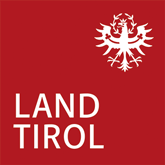 Bestätigung der Privatvermietung durch die GemeindeProjektvorhaben:Privatvermietung:Der Antragsteller / die Antragstellerin hat  Gästezimmer und  Ferienwohnung(en) mit insgesamt  Betten im Sinne des Privatzimmervermietungsgesetzes (LGBl. Nr. 29/1959) seit (erstmals)  gemeldet. Es wird zudem durch die Gemeinde bestätigt, dass der Antragsteller / die Antragstellerin auch ihren Hauptwohnsitz am Standort der Privatvermietung angemeldet hat.Unterschrift, den  	